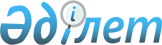 Об оказании социальной помощи детям-инвалидам, воспитывающимся и обучающимся на дому в Бурабайском районе
					
			Утративший силу
			
			
		
					Постановление акимата Бурабайского района Акмолинской области от 19 июня 2012 года № А-6/328. Зарегистрировано Управлением юстиции Бурабайского района Акмолинской области 10 июля 2012 года № 1-19-233. Утратило силу постановлением акимата Бурабайского района Акмолинской области от 25 августа 2014 года № а-9/537      Сноска. Утратило силу постановлением акимата Бурабайского района Акмолинской области от 25.08.2014 № а-9/537 (вступает в силу со дня подписания).      Примечание РЦПИ:

      В тексте сохранена авторская орфография и пунктуация.

       

В соответствии с подпунктом 4) пункта 1 статьи 56 Бюджетного кодекса Республики Казахстан от 4 декабря 2008 года, подпунктом 3) пункта 2 статьи 11 Закона Республики Казахстан от 13 апреля 2005 года «О социальной защите инвалидов в Республике Казахстан», Стандартом государственной услуги «Оформление документов для материального обеспечения детей-инвалидов, обучающихся и воспитывающихся на дому», утвержденным постановлением Правительства Республики Казахстан от 7 апреля 2011 года № 394, акимат Бурабайского района ПОСТАНОВЛЯЕТ:

       

1. Оказать социальную помощь детям-инвалидам, воспитывающимся и обучающимся на дому – ежеквартально в размере 6 месячных расчетных показателей на каждого ребенка-инвалида в Бурабайском районе.

       

2. Признать утратившими силу:

      1) постановление акимата района от 23 января 2008 года № А-1/32 «Об оказании материального обеспечения детям-инвалидам, воспитывающимся и обучающимся на дому в Щучинском районе» (зарегистрированное в Реестре государственной регистрации нормативных правовых актов под № 1-19-123, опубликованное в районной газете «Луч» от 31 января 2008 года № 9, районной газете «Бурабай» от 28 февраля 2008 года № 11);

      2) постановление акимата района от 25 ноября 2011 года № А-11/478 «О внесении изменений в постановление акимата Щучинского района от 23 января 2008 года № А-1/32 «Об оказании материального обеспечения детям-инвалидам, воспитывающимся и обучающимся на дому в Щучинском районе» (зарегистрированное в Реестре государственной регистрации нормативных правовых актов под № 1-19-213, опубликованное в районной газете «Луч» от 19 января 2012 года № 6, районной газете «Бурабай» от 29 декабря 2011 года № 55).

       

3. Контроль за исполнением настоящего постановления возложить на заместителя акима района М.Б. Нурпанову.

       

4. Настоящее постановление вступает в силу со дня государственной регистрации в Департаменте юстиции Акмолинской области и вводится в действие со дня официального опубликования.      Аким Бурабайского района                        Ә.Ғазиз
					© 2012. РГП на ПХВ «Институт законодательства и правовой информации Республики Казахстан» Министерства юстиции Республики Казахстан
				